SUPLOVÁNÍ

Nepřítomni:  		SOLNAŘ
Nepřítomné třídy:      DOZOR / ŠATNY / 7:30 – 8:15:		REICHMAN 
DOZOR / ŠATNY / VELKÁ PŘESTÁVKA:	PASTÝŘÍK
DOZOR / KLUB / VELKÁ PŘESTÁVKA:	EISNER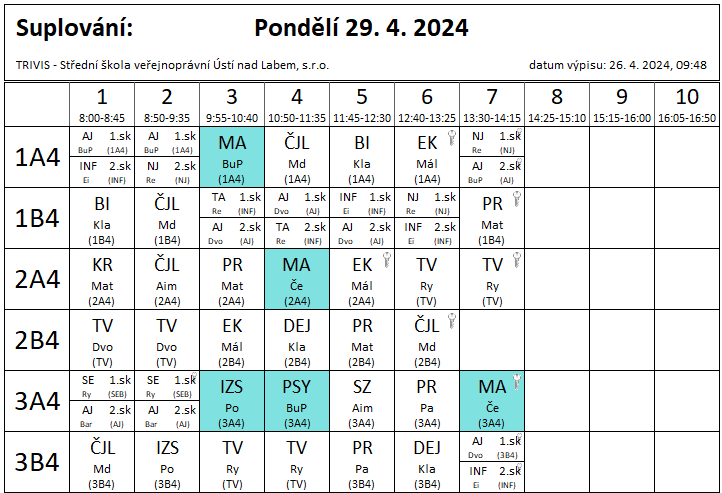 NÁHRADNÍ TERMÍN JPZ:JPZ / MA / 1. NT / PONDĚLÍ 29. 4. 2024 / 8:30 – 9:55
AULA / 1 UCHAZEČKA / PASTÝŘÍK
ZKUŠEBNÍ DOKUMENTACI SI VYZVEDNĚTE V ŘEDITELNĚ V 8:15JPZ / ČJL / PONDĚLÍ 29. 4. 2024 / 10:50 – 12:05
AULA / 1 UCHAZEČKA / BARTONÍČEK
ZKUŠEBNÍ DOKUMENTACI SI VYZVEDNĚTE V ŘEDITELNĚ V 10:353. HODINA – KOMISIONÁLNÍ PŘEZKOUŠENÍ Z ČJL – 4B4 Bursová – Aim, Md, Če